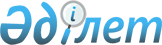 О снятии ограничительных мероприятий в селе Бекет Каратальского сельского округаРешение акима Каратальского селького округа Урджарского района Восточно-Казахстанской области от 4 апреля 2016 года № 11      Примечание РЦПИ.

      В тексте документа сохранена пунктуация и орфография оригинала.

      Руководствуясь пунктом 8 статьи 37 Закона Республики Казахстан "О местном государственном управлении и самоуправлении в Республики Казахстан" от 23 января 2001 года и пунктом 8 статьи 10-1 Закона Республики Казахстан "О ветеринарии" от 10 июля 2002 года на оснований представления начальника Урджарской районной территориальной инспекции Комитета ветеринарного контроля и надзора Министерства сельского хозяйства Республики Казахстан от 30 марта 2016 года за № 80 аким Каратальского сельского округа РЕШИЛ:

      1. Снять ограничительные мероприятия в селе Бекет Каратальского сельского округа в связи с выздоровлением от заболевания бруцеллеза мелко рогатого скота.

      2. Признать утратившими силу:

      1) решение акима Каратальского сельского округа "Об установлении ограничительных мероприятий в селе Бекет Каратальского сельского округа" от 30 июня 2014 года № 6 (Зарегистрировано в Реестре государственной регистрации нормативных правовых актов за № 3429 от 1 августа 2014 года, опубликованно в районной газете "Уақыт тынысы/Пульс времени" 18 августа 2014 года № 98-99) 

      3. Контроль за исполнением настоящего решения оставляю за собой. 

      


					© 2012. РГП на ПХВ «Институт законодательства и правовой информации Республики Казахстан» Министерства юстиции Республики Казахстан
				
      Аким Каратальского 

      сельского округа

К. Ногаев
